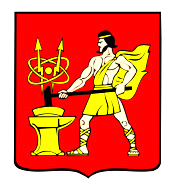 АДМИНИСТРАЦИЯ ГОРОДСКОГО ОКРУГА ЭЛЕКТРОСТАЛЬМОСКОВСКОЙ ОБЛАСТИПОСТАНОВЛЕНИЕ18.02.2022 № 169/2Об утверждении Перечня нормативных правовых актов Российской Федерации и нормативных правовых актов Московской области (их отдельных положений), содержащих обязательные требования, оценка соблюдения которых осуществляется в рамках муниципального контроля на автомобильном транспорте и в дорожном хозяйстве на территории городского округа Электросталь Московской области, привлечения к административной ответственностиВ соответствии с федеральными законами от 06.10.2003 № 131-ФЗ «Об общих принципах организации местного самоуправления в Российской Федерации», от 31.07.2020 № 247-ФЗ «Об обязательных требованиях в Российской Федерации», от 31.07.2020 № 248-ФЗ «О государственном контроле (надзоре) и муниципальном контроле в Российской Федерации», решением Совета депутатов городского округа Электросталь Московской области от 21.10.2021 №86/19 «Об утверждении Положения о муниципальном контроле на автомобильном транспорте и в дорожном хозяйстве городского округа Электросталь Московской области», Администрация городского округа Электросталь Московской области ПОСТАНОВЛЯЕТ:1. Утвердить прилагаемый Перечень нормативных правовых актов Российской Федерации и нормативных правовых актов Московской области (их отдельных положений), содержащих обязательные требования, оценка соблюдения которых осуществляется в рамках муниципального контроля на автомобильном транспорте и в дорожном хозяйстве на территории городского округа Электросталь Московской области, привлечения к административной ответственности (Приложение 1).2. Разместить настоящие постановление на официальном сайте городского округа Электросталь Московской области в информационной телекоммуникационной сети «Интернет» по адресу www.electrostal.ru .3. Настоящее Постановление вступает в силу со дня его подписания.4. Контроль за выполнением настоящего Постановление возложить на заместителя Главы Администрации городского округа Электросталь Московской области                     Денисова В. А. Заместитель ГлавыАдминистрации городского округа	                                                                     А.Ю. БорисовПриложение № 1УТВЕРЖДЕНОпостановлением Администрациигородского округа ЭлектростальМосковской области18.02.2022 № 169/2ПЕРЕЧЕНЬнормативных правовых актов Российской Федерации и нормативных правовых актов Московской области (их отдельных положений), содержащих обязательные требования, оценка соблюдения которых осуществляется в рамках муниципального контроля на автомобильном транспорте и в дорожном хозяйстве на территории городского округа Электросталь Московской области, привлечения к административной ответственностиРаздел I. Международные договоры Российской Федерации, акты органов Евразийского экономического союза, Таможенного союза Евразийского экономического союзаРаздел II. Федеральные законыРаздел III. Указы Президента Российской Федерации, постановления 
и распоряжения Правительства Российской ФедерацииРаздел IV. Нормативные правовые акты федеральных органов исполнительной власти и нормативные документы федеральных органов исполнительной властиРаздел V. Нормативные правовые акты органов государственной власти СССР и РСФСР, нормативные правовыеакты органов исполнительной власти СССР и РСФСРРаздел VI. Законы и иные нормативные правовые акты субъектов 
Российской ФедерацииРаздел VII. Иные нормативные документы, обязательность соблюдения которых установлена законодательством Российской Федерации№ п/пНаименование и реквизиты актаКраткое описание круга лиц 
в отношении которых устанавливаются обязательные требованияУказание 
на структурные единицы акта, соблюдение которых оценивается при проведении контрольных (надзорных) мероприятий1Решение Комиссии Таможенного союза 
от 18.10.2011 № 827
«О принятии технического регламента Таможенного союза «Безопасность автомобильных дорог» (вместе с «ТР ТС 014/2011. Технический регламент Таможенного союза. Безопасность автомобильных дорог»)владельцы автомобильных дорог регионального и межмуниципального значения Московской области (далее – автомобильные дороги) 
(в части обеспечения сохранности автомобильных дорог)пункты 11.17, 12, 13.2-13.4, подпункты «а», «б», «г», «д» пункта 13.5, пункты 13.6, 13.7, 13.9, 14.2-14.5 статьи 3; пункты 24.2, 24.3 статьи 51Решение Комиссии Таможенного союза 
от 18.10.2011 № 827
«О принятии технического регламента Таможенного союза «Безопасность автомобильных дорог» (вместе с «ТР ТС 014/2011. Технический регламент Таможенного союза. Безопасность автомобильных дорог»)организации, руководители 
и иные должностные лица организаций; индивидуальные предприниматели, их уполномоченные представители и физические лица (в части эксплуатации объектов дорожного сервиса, размещенных в полосах отвода и (или) придорожных полосах)пункт 13.8 статьи 3№ п/пНаименование 
и реквизиты актаКраткое описание круга лиц, 
в отношении которых устанавливаются обязательные требованияУказание 
на структурные единицы акта, соблюдение которых оценивается 
при проведении контрольных (надзорных) мероприятий1Градостроительный кодекс Российской Федерацииорганизации, руководители 
и иные должностные лица организаций; индивидуальные предприниматели, их уполномоченные представители и физические лица (в части эксплуатации объектов дорожного сервиса, размещенных в полосах отвода и (или) придорожных полосах)пункт 12.10 статьи 452Федеральный закон от 08.11.2007 № 257-ФЗ «Об автомобильных дорогах и о дорожной деятельности в Российской Федерации и о внесении изменений в отдельные законодательные акты Российской Федерации»владельцы автомобильных дорог (в части обеспечения сохранности автомобильных дорог)часть 5 статьи 16; части 1, 4 статьи 17; части 1, 4 статьи 18; часть 7 статьи 19, части 1, 3, 5.2, 8 статьи 20; часть 12 статьи 22; пункты 1- 3 части 3 статьи 25; части 7, 8.1 статьи 26; часть 2 статьи 292Федеральный закон от 08.11.2007 № 257-ФЗ «Об автомобильных дорогах и о дорожной деятельности в Российской Федерации и о внесении изменений в отдельные законодательные акты Российской Федерации»организации, руководители 
и иные должностные лица организаций; индивидуальные предприниматели, их уполномоченные представители и физические лица (в части эксплуатации объектов дорожного сервиса, размещенных в полосах отвода и (или) придорожных полосах)части 1-4, 6, 7 статьи 19, части 1, 3, 4, 8 статьи 20; части 1, 3, 6, 10-12 статьи 22; пункт 2 части 3 статьи 25; части 8, 8.1, 8.2 статьи 26; часть 2 статьи 29  3Федеральный закон от 10.12.1995 № 196-ФЗ «О безопасности дорожного движения»владельцы автомобильных дорог (в части обеспечения сохранности автомобильных дорог)пункты 1-3 статьи 11, 12, 13№ п/пНаименование и реквизиты актаСведения об утвержденииКраткое описание круга лиц, в отношении которых устанавливаются обязательные требованияУказание на структурные единицы акта, соблюдение которых оценивается при проведении контрольных (надзорных) мероприятийНе применяютсяНе применяютсяНе применяютсяНе применяютсяНе применяются№ п/пНаименование документа (обозначение)Сведения об утвержденииКраткое описание круга лиц, в отношении которых устанавливаются обязательные требованияУказание на структурные единицы акта, соблюдение которых оценивается при проведении контрольных (надзорных) мероприятий1Об утверждении Классификации работ по капитальному ремонту, ремонту 
и содержанию автомобильных дорогприказ Министерства транспорта Российской Федерации от 16.11.2012 № 402 
владельцы автомобильных дорог (в части обеспечения сохранности автомобильных дорог)в полном объеме1Об утверждении Классификации работ по капитальному ремонту, ремонту 
и содержанию автомобильных дорогприказ Министерства транспорта Российской Федерации от 16.11.2012 № 402 
организации, руководители 
и иные должностные лица организаций; индивидуальные предприниматели, их уполномоченные представители 
и физические лица (в части эксплуатации объектов дорожного сервиса, размещенных в полосах отвода и (или) придорожных полосах)подпункт 1, подпункты «а», «б» подпункта 2, подпункты «е», «з» подпункта 3, подпункты «а», «в», «г» подпункта 4, подпункты «б», «в» подпункта 5 пункта 3; подпункт 1, подпункты «а»-«д», «и» подпункта 2, подпункты «в», «п», «ц», «щ» подпункта 3, подпункты «а»-«г» подпункта 4, подпункты «а», «б», «г» подпункта 5 пункта 5; подпункты «а»-«г», «з», «и» подпункта 1 пункта 6, подпункты 3, 6, 8, пункта 7; подпункты 1, 2, 3 пункта 82О Порядке проведения оценки технического состояния автомобильных дорогприказ Министерства транспорта Российской Федерации от 07.08.2020 № 288 владельцы автомобильных дорог (в части обеспечения сохранности автомобильных дорог)в полном объеме3Порядок осуществления владельцем автомобильной дороги мониторинга соблюдения владельцеминженерных коммуникаций технических требований и условий, подлежащих обязательному исполнению при прокладке, переносе, переустройстве инженерных коммуникаций и их эксплуатации в границах полос отвода и придорожных полос автомобильных дорогприказ Министерства транспорта Российской Федерации от 10.08.2020 № 296 
«Об утвержденииПорядка осуществления владельцем автомобильной дороги мониторинга соблюдения владельцем инженерных коммуникаций  технических требований и условий, подлежащих обязательному исполнению, при прокладке, переносе, переустройстве инженерных коммуникаций и их эксплуатации 
в границах полос отвода и придорожных полос автомобильных дорог»владельцы автомобильных дорог (в части обеспечения сохранности автомобильных дорог)в полном объеме3Порядок осуществления владельцем автомобильной дороги мониторинга соблюдения владельцеминженерных коммуникаций технических требований и условий, подлежащих обязательному исполнению при прокладке, переносе, переустройстве инженерных коммуникаций и их эксплуатации в границах полос отвода и придорожных полос автомобильных дорогприказ Министерства транспорта Российской Федерации от 10.08.2020 № 296 
«Об утвержденииПорядка осуществления владельцем автомобильной дороги мониторинга соблюдения владельцем инженерных коммуникаций  технических требований и условий, подлежащих обязательному исполнению, при прокладке, переносе, переустройстве инженерных коммуникаций и их эксплуатации 
в границах полос отвода и придорожных полос автомобильных дорог»организации, руководители 
и иные должностные лица организаций; индивидуальные предприниматели, их уполномоченные представители и физические лица
(в части эксплуатации объектов дорожного сервиса, размещенных в полосах отвода и (или) придорожных полосах)пункты 4-6, 8№ п/пНаименование документа (обозначение)Сведения об утвержденииКраткое описание круга лиц, в отношении которых устанавливаются обязательные требованияУказание на структурные единицы акта, соблюдение которых оценивается при проведении контрольных (надзорных) мероприятий1Не применяютсяНе применяютсяНе применяютсяНе применяются№ п/пНаименование документа (обозначение и его реквизиты)Краткое описание круга лиц, 
в отношении которых устанавливаются обязательные требованияУказание на структурные единицы акта, соблюдение которых оценивается при проведении контрольных (надзорных) мероприятий1Закон Московской области 
№ 268/2005-ОЗ 
«Об организации транспортного обслуживания населения на территории Московской области»организации, руководители и иные должностные лица организаций; индивидуальные предприниматели, их уполномоченные представители (в части осуществления регулярных перевозок по смежным межрегиональным маршрутам регулярных перевозок, и межмуниципальным маршрутам регулярных перевозок)пункт 7 части 2 статьи 12; абзац второй части 1, часть 3.1 статьи 14; статья 14.12Требования к юридическим лицам, индивидуальным предпринимателям, участникам договора простого товарищества, осуществляющим регулярные перевозки автомобильным транспортом и городским наземным электрическим транспортом по нерегулируемым тарифам на территории Московской области, утвержденные постановлением Правительства Московской области от 16.04.2018 
№ 231/9 «Об установлении требований к юридическим лицам, индивидуальным предпринимателям, участникам договора простого товарищества, осуществляющим регулярные перевозки автомобильным транспортом и городским наземным электрическим транспортом по нерегулируемым тарифам на территории Московской области, и о внесении изменений в постановление Правительства Московской области от 29.12.2015 
№ 1379/49 «О требованиях к осуществлению регулярных перевозок автомобильным транспортом и городским наземным электрическим транспортом по нерегулируемым тарифам и шкале для оценки и сопоставления заявок на участие в открытом конкурсена право осуществления перевозок по межмуниципальным маршрутам регулярных перевозок автомобильным транспортом и городским наземным электрическим транспортом по нерегулируемым тарифам»организации, руководители и иные должностные лица организаций; индивидуальные предприниматели, их уполномоченные представители (в части осуществления регулярных перевозок по смежным межрегиональным маршрутам регулярных перевозок, и межмуниципальным маршрутам регулярных В полном объеме3Порядок содержания 
и ремонта автомобильных дорог общего пользования регионального или межмуниципального значения Московской области, утвержденный постановлением Правительства Московской области от 21.05.2019 № 288/15 «Об утверждении Порядка содержания 
и ремонта автомобильных дорог общего пользования регионального или межмуниципального значения Московской области»владельцы автомобильных дорог (в части обеспечения сохранности автомобильных дорог)пункты 2-3№ п/пНаименование документа (обозначение)Сведения об утвержденииКраткое описание круга лиц, в отношении которых устанавливаются обязательные требованияУказание на структурные единицы акта, соблюдение которых оценивается при проведении контрольных (надзорных) мероприятий1Не применяютсяНе применяютсяНе применяютсяНе применяются